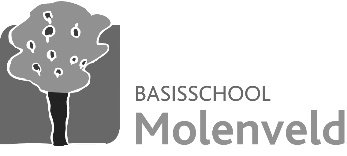 Maandkalender mei 2024Kaarten voor Molenveld Rockt zijn verkrijgbaar bij personeel!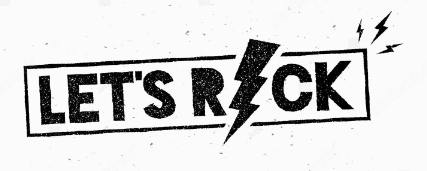 Woensdag1Feest van de Arbeid  L1: Eerste communie Donderdag2Vrijdag3Zaterdag4Zondag5Maandag6L1: zwemmenDinsdag 7Woensdag8Pedagogische studiedag   –  reserveer de Pagadder indien nodig (053/85.86.57)Donderdag9O.L.H. - HemelvaartVrijdag10Brugdag Zaterdag11L6: Feest NCZ 12-jarigen Zondag 12MoederdagL1: Lentefeest 6-jarigen (NCZ)                                                                              Maandag 13L1: zwemmenL3: sportklassen (enkel voormiddag)Dinsdag 14L3: sportklassenWoensdag 15Lager (alle klassen): naar de bibDonderdag 16K1/K2/K3: Theatervoorstelling ‘Lotta de kip’ (De Spot Denderhoutem – 10u)L4: Theatervoorstelling ‘Smart’ van Studio Gekko (De Spot Denderhoutem – namiddag)L5: Detectivespel met Bibster (Bibliotheek Denderhoutem – namiddag)Vrijdag 17L3: schoolreis naar de Zoo van Antwerpen (hele dag)Zaterdag 18Zondag 19Maandag 20PinkstermaandagDinsdag 21Woensdag22Kleuter: Molenveld Battelt (Sporthal Denderhoutem)Donderdag 23Vrijdag 24Scholenveldloop (voetbalpleinen Kerksken)        L1/L2/L3: voormiddag (met bus)        L4/L5/L6: namiddag (met fiets)Zaterdag 25Zondag 26Maandag 27L5: zwemmenDinsdag 28Woensdag 29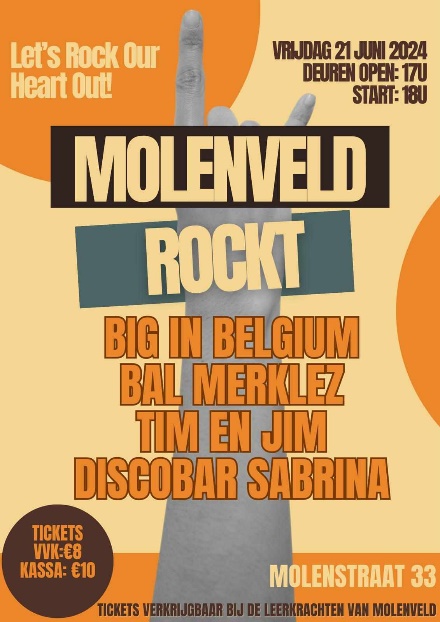 Donderdag 30L2: sportklassenVrijdag 31L2: sportklassen (voormiddag)L2: Theatervoorstelling (De Spot – namiddag) 